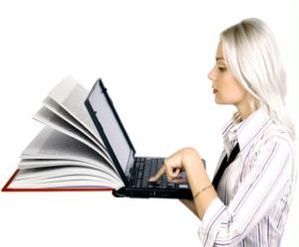 Roma, 19 – 20 novembre 2010Via Andrea del Castagno, 34ObiettiviOggi l’informazione passa attraverso nuovi canali e nuove forme; fare oggi comunicazione significa confrontarsi con nuove forme multimediali. Internet e i new media non sono solo un ulteriore strumento sul quale veicolare la sovraffollata comunicazione delle aziende; rappresentano un “luogo”, fatto di blog, community, eventi dove è possibile comunicare in modo trasparente, paritario, imprevedibile e senza vincoli.
Il seminario Comunicazione e Nuovi Media si propone di esplorare, in modo concreto e compiuto, i nuovi strumenti della comunicazione, i loro utilizzi e la loro integrazione con la comunicazione d’Impresa tradizionale con l’obiettivo di aiutare i decisori aziendali a definire, sviluppare e gestire le attività di comunicazione online in aggiunta o in alternativa ai media tradizionali.contenuti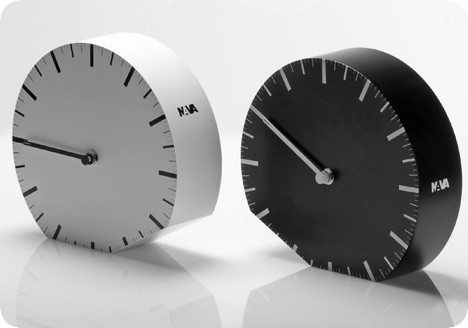 Roma, 19 – 20 novembre 2010Ing. Roberto VENTURINIEsperto marketing, comunicazione, venditaDocente Università “La Sapienza” e “Luiss Business School” di RomaLe tendenze e gli sviluppi futuri della comunicazione ipermediale: mobilità, ubiquità e pervasività dei nuovi mediaIntroduzione ai nuovi media e alla nuova comunicazioneweb 2.0, mobile, digitale terrestre, wirelessnuovi modelli di business e nuovi valori economiciLogiche specifiche dell’advertising e del promotion onlineInteractive Direct Marketing (e-mail, newsletter, mobile, podcasting) e sue caratteristiche distintivePolitiche e strategie di brand on line: creazione e riposizionamento dinamicoAgenzie di Stampa e loro evoluzioneLa complessa integrazione tra la comunicazione aziendale tradizionale e la comunicazione onlineLa comunicazione nel network: sistemi di aggregazione, condivisione, segnalazione e diffusione di links, notizie e contenutComunità virtuali e social media Tipologie e differenze: newsgroup, forum, mailing list, blog, wiki. Social network generali e tematici, comunità di recensioni dei consumatori, comunità tridimensionali, media sociali emergenti, editoria partecipativa on lineUtilizzo dei nuovi media per la definizione della segmentazione dei mercati: caratteristiche socio demografiche, stili di vita e di comportamento, luoghi virtuali di interazioneIl ruolo delle aggregazioni di utenti, cittadini e consumatori nella partecipazione alla creazione del brand, disegno del prodotto e formazione del prezzoLa partecipazione attiva degli utenti sul nuovo web: contenuti e media generati dagli utentiLa progettazione delle relazioni in rete: network di conoscenza, di formazione e di business TESTIMONIANZAD.ssa Monica DIAMANTICaposervizio dell’Agenzia ANSA, attualmente in forza alla redazione Multimedia, ha partecipato allo start up di ANSAWEB, la New media company dell’ANSA.